Storstrøm Spejderne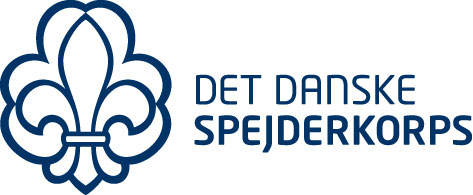 Bestyrelses og ledelses beretning 2019-2020Vi startede året med at afholde De Olandiske Lege for alle juniorer på Lolland/Falster. Årets tema var klister. En stor succes!D. 6. April 2019 havde vi arbejdsdag i spejderhytten, hvor vi fik gjort hytten fin og fik ryddet op.I Maj var mikro & minierne på Must lejr, hvor temaet var syng, hvilket var en oplevelse.Sankt Georgs dagen blev afholdt i Orehoved, vi mødtes hos Laila og gik igennem Orehoved med fane og sluttede af nede ved Letkøb.Traditionen tro afholdt vi Sankt Hans i Nørre Vedby. Det blev sidste gang, da vi har besluttet at holde dette års sankt hans i Hytten. Det glæder vi os til, måske vi får besøg ved bålet af folk fra området. I sommer var troppen på cykeltur på Møn, og juniorerne var på kanotur på Susåen.Efter sommerferien havde vi hjælp fra to tidligere spejdere som hjalp til i troppen, grundet vores udfordringer med ledere.Vi afholdt Naturens Dag d. 3. september 2019, hvor forældre og søskende var inviteret, hvilket var rigtig hyggeligt og godt arrangeret.Så vi fik vi afholdt vores årlige julearrangement igen i år på Vålse Gamle Skole grundet dejlig stor tilslutning/opbakning fra forældre og søskende.Ved juleafslutningen var der traditionen tro arrangeret risengrød og hjemmebagte småkager. Derudover var der arrangeret cirkus, som mikroerne med stort engagement stod for.Vi startede 2020 med en nytårsparade i Gyldenbjerg Kirke, en nyere tradition, hvor det var spejderne, som holdt prædiken i samarbejde med præsten Dorthe, hvilket var en rigtig hyggelig oplevelse både for spejdere og for den almindelige kirkegænger. Vi sluttede af med kransekage og champagne.Det var også året hvor vi måtte sige farvel til vores spejderleder Rene og nødsaget til at flytte vores familiespejder over til mikroafdelingen fordi Dorte har været syg i lang tid. De hygger sig. Til gengæld har vi kunnet byde velkommen til Emilie & Lonni som mikro spejderledere. Vi har stadig lyst til at byde nye ledere ind i vores fællesskab, for vi synes det er megahyggeligt at være her.Vi har byttet lidt rundt på vores ledere. Michael tidligere minileder er blevet tropsleder, vi ønsker dig held og lykke i din nye stilling. Marianne er blevet minileder igen, noget hun efter 20 år har på rygraden, så minierne kan godt glæde sig til mange seje udfordringer.Vi er blevet synlige i området, på en ny måde, vi har nemlig fået de flotteste vejskilte ved Grynsevej og Nr Vedby gadekær.Det var også året hvor vi har haft rigtig meget glæde af vores ”gamle spejderledere” uden dem var der ingen spejdergruppe – så stor tak for indsatsen.Det skal være sjovt at være spejder….og det ER det.